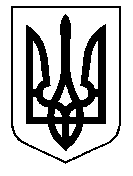 У К Р А Ї Н А Кам’янсько-Дніпровська міська радаКам’янсько-Дніпровского району Запорізької областіДесята сесія восьмого скликанняР І Ш Е Н Н Я09 лютого 2018 року             м.Кам’янка-Дніпровська                  № 2Про внесення змін і доповнень до рішення міськоїради від 22.12.2017 року № 30 «Про бюджет об’єднаної територіальної громади Кам’янсько - Дніпровськоїміської ради на 2018 рік».        Керуючись п.23 ст.26 Закону України «Про місцеве самоврядування в Україні», ч.7 ст.78 Бюджетного кодексу України, міська радав и р і ш и л а :       1. Внести зміни до пунктів 1, 2, 7,   рішення міської ради від 22.12.2017 року № 30 «Про бюджет об’єднаної територіальної громади Кам’янсько-Дніпровської міської ради на 2018 рік» (далі – рішення), виклавши їх у такій редакції:       «1. Визначити на 2018 рік:- доходи бюджету об’єднаної територіальної громади у сумі 112576,959 тис.грн., в тому числі доходи загального фонду бюджету об’єднаної територіальної громади 110818,657 тис.грн., доходи спеціального фонду бюджету об’єднаної територіальної громади 1758,302 тис.грн. згідно з додатком 1 цього рішення;- видатки бюджету об’єднаної територіальної громади у сумі 113436,892 тис. грн., в тому числі видатки загального фонду бюджету об’єднаної територіальної громади 111078,447 тис. грн., видатки спеціального фонду бюджету об’єднаної територіальної громади 2358,445 тис. грн. згідно з додатком 3 цього рішення;Доповнити  пункт 1 такого змісту:«- дефіцит загального фонду бюджету об’єднаної територіальної громади  у сумі 259,790 тис. грн., згідно з додатком 2 до цього рішення»«- дефіцит спеціального фонду бюджету об’єднаної територіальної громади  у сумі 600,143 тис. грн., згідно з додатком 2 до цього рішення»       «2. Затвердити бюджетні призначення головним розпорядникам коштів бюджету об’єднаної територіальної громади на 2018 рік у сумі 113436,892 тис. грн. в розрізі тимчасової класифікації видатків та кредитування для бюджетів місцевого самоврядування, у тому числі по загальному фонду 111078,447 тис. грн. та спеціальному фонду 2358,445 тис. грн. згідно з додатком 3 цього рішення».      «7. Затвердити в складі видатків бюджету об’єднаної територіальної громади  кошти на реалізацію місцевих (регіональних) програм на загальну суму 5965,477 тис. грн. згідно з додатком 7 до цього рішення».       2. Рішення після пункту 16 доповнити пунктом 17 такого змісту:«17. Затвердити на 2018 рік перелік об’єктів, видатки на які у 2018 році будуть проводитися за рахунок коштів бюджету розвитку, згідно з додатком 6 до цього рішення»   «18. Додатки 1,2,3,5,6,7 до цього рішення є його невід’ємною частиною».               3. Внести зміни в додатки  1,2,3,6,7 до рішення, виклавши їх в новій редакції.       4. Додатки 1, 2, 3, 5, 6, 7  до цього рішення додаються.Міський голова                                                                  	В.В.Антоненко